28.1.21 Alternative maths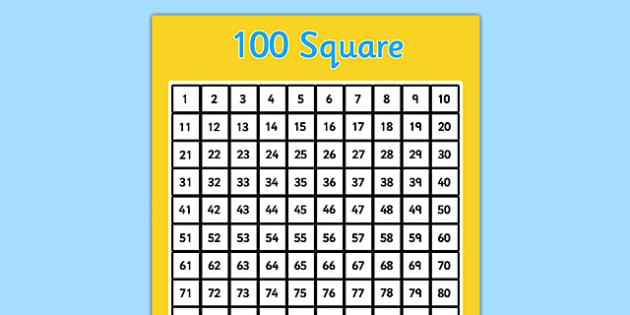 Revisit counting in 2s and 10s before you start the next job.Count in 2sWhat pattern can you see?Count in 10sWhat pattern can you see? What number comes next?10sLook at the array. It uses groups of 10 dots to count in 10s.         			10         			20                 So I can say that 3 groups of 10 dots is 30 (I count 10, 20, 30…)         			30Counting in 10s, can you tell me how many dots are in the arrays?Make your own arrays counting in 10s. Can you show me:2 groups of 103 groups of 10